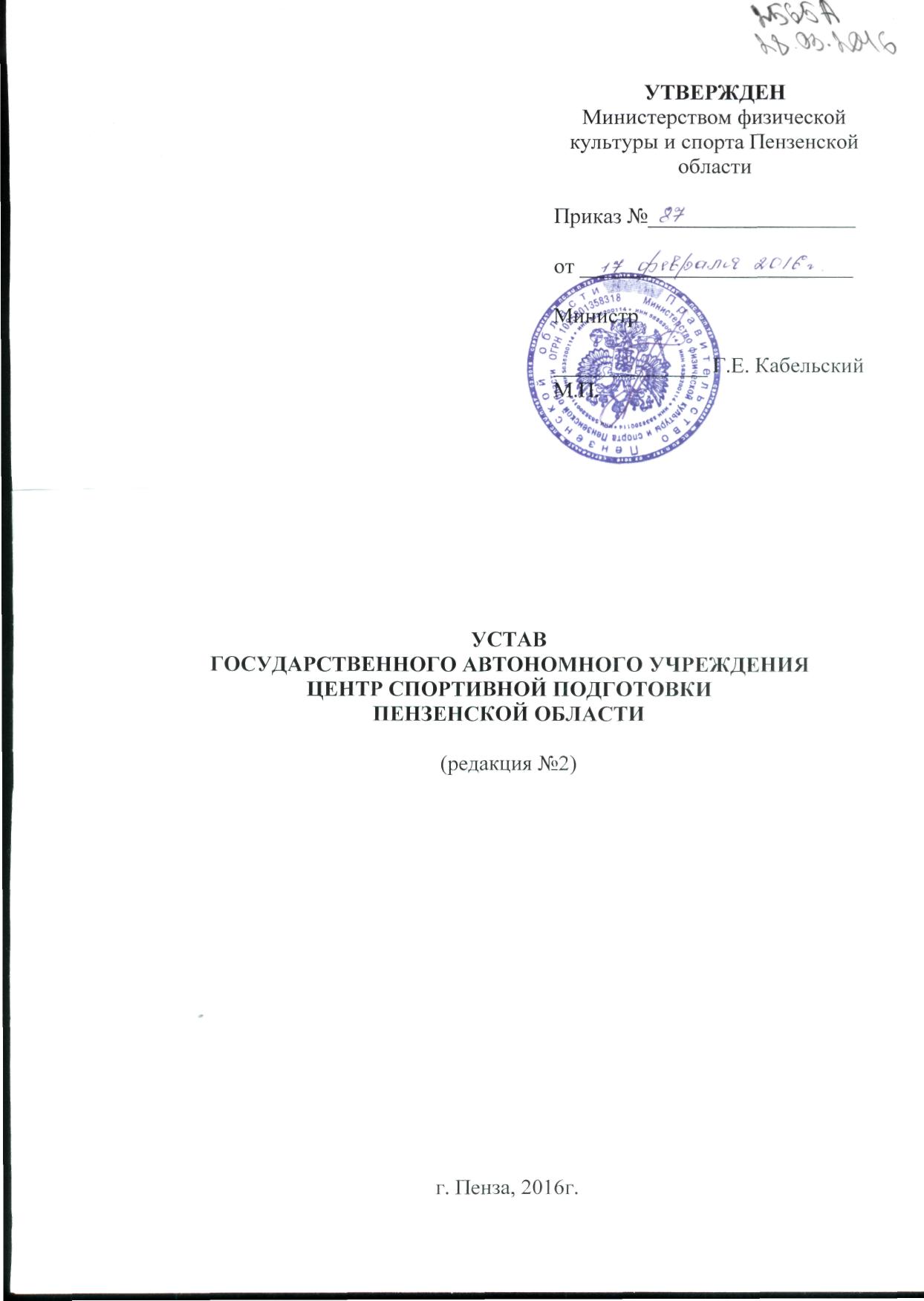 Оглавление1. ОБЩИЕ ПОЛОЖЕНИЯ	32. ЦЕЛИ, ЗАДАЧИ И ВИДЫ ДЕЯТЕЛЬНОСТИ АВТОНОМНОГО УЧРЕЖДЕНИЯ	33. ИМУЩЕСТВО АВТОНОМНОГО УЧРЕЖДЕНИЯ	54. ФИНАНСИРОВАНИЕ И ФИНАНСОВО-ХОЗЯЙСТВЕННАЯ ДЕЯТЕЛЬНОСТЬ АВТОНОМНОГО УЧРЕЖДЕНИЯ	75. ПРАВА И ОБЯЗАННОСТИ АВТОНОМНОГО УЧРЕЖДЕНИЯ	86. УПРАВЛЕНИЕ АВТОНОМНЫМ УЧРЕЖДЕНИЕМ	107. ФИЛИАЛЫ И ПРЕДСТАВИТЕЛЬСТВА АВТОНОМНОГО УЧРЕЖДЕНИЯ	178. ОРГАНИЗАЦИЯ ПРОЦЕССА СПОРТИВНОЙ ПОДГОТОВКИ	179. ПРЕКРАЩЕНИЕ ДЕЯТЕЛЬНОСТИ АВТОНОМНОГО УЧРЕЖДЕНИЯ	1910. ВНЕСЕНИЕ ИЗМЕНЕНИЙ В УСТАВ АВТОНОМНОГО УЧРЕЖДЕНИЯ	201. Общие положения1.1. Государственное автономное учреждение Центр спортивной подготовки Пензенской области, далее по тексту «автономное учреждение» или «учреждение», создано на основании постановления Правительства Пензенской области от 26.01.2010г. №43-пП «О создании Государственного автономного учреждения дополнительного образования детей «Школа высшего спортивного мастерства», приказа Комитета Пензенской области по физической культуре и спорту №855 от 27.09.2013г. «О переименовании Государственного автономного учреждения Пензенской области Центр спортивной подготовки «Школа высшего спортивного мастерства» в целях приведения в соответствие с действующим законодательством наименования учреждения, осуществляет свою деятельность в соответствии с Конституцией РФ, Гражданским кодексом РФ, Федеральным законом  от 3 ноября . №174-ФЗ "Об автономных учреждениях" и другими законодательными актами Российской Федерации и Пензенской области, решениями Учредителя, Собственника и настоящим Уставом.1.2 Полное наименование: Государственное автономное учреждение Центр спортивной подготовки Пензенской области.1.3. Сокращенное наименование учреждения – ГАУ ЦСП ПО.1.4. Юридический адрес: , Пенза, ул. Гагарина, 6.1.5. Фактический адрес: . Пенза, ул. Антонова, 39А.1.6. Учредителем учреждения является: Пензенская область в лице Министерства физической культуры и спорта Пензенской области, далее по тексту Учредитель или Министерство.1.7. Местонахождение Учредителя: Юридический адрес: г. . Пенза, 2-ой Виноградный проезд, д.30.Фактический адрес: г. . Пенза, 2-ой Виноградный проезд, д.30.1.8. Автономное учреждение является юридическим лицом, имеет обособленное имущество на праве оперативного управления, самостоятельный баланс, расчетный и иные счета, круглую печать с изображением государственного герба Российской Федерации, штампы, бланки, эмблемы и другие реквизиты, утвержденные в установленном порядке. Автономное учреждение  от своего имени может приобретать и осуществлять имущественные и личные неимущественные права, нести обязанности, быть истцом и ответчиком в  Федеральных судах, Конституционном суде, судах общей юрисдикции и Арбитражных судах Российской Федерации.1.9. Учредитель автономного учреждения не несет ответственность по обязательствам автономного учреждения. Автономное учреждение не отвечает по обязательствам собственника имущества автономного учреждения.2. Цели, задачи и виды деятельности автономного учреждения2.1. Основными целями создания автономного учреждения являются:1) содействие специализированной спортивной подготовке перспективных спортсменов для достижения ими высоких стабильных результатов, позволяющих войти в составы сборных команд России;2) подготовка и проведение спортивных мероприятий согласно календарному плану учреждения и Учредителя.  2.2. Основной задачей учреждения является привлечение оптимального числа перспективных спортсменов, соответствующих уровню подготовки групп спортивного совершенствования и высшего спортивного мастерства, для специализированной подготовки, в условиях высококачественного тренировочного процесса разных форм, способствующих достижению высоких стабильных результатов, позволяющих войти в состав сборных команд России и успешное выступление спортсменов в главных международных и российских соревнованиях.2.3. Учреждение является организацией-оператором, обеспечивающей испытания по Всероссийскому физкультурно-спортивному комплексу «Готов к труду и обороне» (ГТО) на территории Пензенской области.2.4. Для достижения основных целей автономное учреждение осуществляет в установленном законодательством порядке следующие виды деятельности:1) проведение круглогодичного процесса спортивной подготовки и соревновательного процесса спортсменов постоянного и переменного состава, создание для этого необходимых условий;2) содействие в организации процесса спортивной подготовки тренерами спортсменов;3) подготовка и обеспечение участия сильнейших спортсменов в мероприятиях, запланированных учреждением и Учредителем;4) подготовка и проведение по поручению Учредителя спортивных мероприятий;5) организация семинаров, приема спортивных делегаций;6) предоставление на договорной основе дополнительных платных услуг, выходящих за рамки финансируемых из бюджета программ и не относящихся к предпринимательской деятельности;7) осуществление иной практической деятельности, направленной на развитие спорта;8) содействие развитию информационной и издательской деятельности по развитию спорта высших достижений;9) обеспечение в необходимом объеме спортсменов спортивной формой и инвентарем;10) медико-биологическое обеспечение процесса спортивной подготовки и соревновательного процесса спортсменов;11) строительство, реконструкция спортивных сооружений;12) обеспечение испытаний по Всероссийскому физкультурно-спортивному комплексу «Готов к труду и обороне» (ГТО) на территории Пензенской области.2.5.	Учреждение вправе осуществлять следующие виды приносящей доход деятельности постольку, поскольку доходы от такой деятельности   идут   на достижение основных целей:1) организация и проведение спортивных и физкультурно-оздоровительных мероприятий;2) организация и проведение занятий в группах физкультурно-оздоровительной и спортивной направленности;3) предоставление спортивных объектов образовательным учреждениям, спортивным федерациям, иным заинтересованным организациям для проведения физкультурно-массовой   и   спортивной   работы;4) информационно-издательская деятельность;5) копировально-множительные работы;	6) компьютерное и информационное обеспечение спортивных мероприятий;7) прокат спортивного инвентаря, оборудования и снаряжения;8) предоставление медицинских услуг;9) розничная торговля спортивными товарами и инвентарем;10) организация и эксплуатация точек общественного питания;11) розничная торговля пищевыми продуктами, включая напитки;12) розничная торговля непродовольственными потребительскими товарами;13) организация и проведение выставок, выставок-продаж;14) деятельность по охране здоровья, в т.ч. путем организации занятий в дополнительных оздоровительных группах с детьми и их родителями; 15) индивидуальные занятия по дополнительным оздоровительным программам;16) предоставление гостиничных услуг, а также услуг по временному размещению и обеспечению временного проживания спортсменов, участников, гостей и граждан;	17) организация зрелищно-развлекательной деятельности;	18) услуги спортивного, общественного питания;19) рекламные услуги, издательская, информационная деятельность;20) медицинская деятельность;21) транспортные услуги, не подчиняющиеся расписанию (пассажирские перевозки спортсменов и граждан, связанные с Уставной деятельностью);22) услуги парных бань и саун;23) услуги соляриев, услуги, связанные с применением ультрафиолетовых и инфракрасных лучей;24) услуги массажных кабинетов, в том числе по лечебному массажу;25) услуги буфетов с и без предоставления мест для сидения;26) деятельность по научно-методическому обеспечению (НМО).  2.6. Учреждение вправе осуществлять иные виды деятельности, не противоречащие действующему законодательству Российской Федерации.  2.7. Автономное учреждение самостоятельно определяет формы и методы работы, продолжительность обучения, количество спортивных сборов, с учетом программ по видам спорта.3. Имущество автономного учреждения3.1. Имущество автономного учреждения закрепляется за ним на праве оперативного управления в соответствии с Гражданским кодексом Российской Федерации. Собственником имущества автономного учреждения является Пензенская область.3.2. Автономное учреждение без согласия Учредителя не вправе распоряжаться недвижимым имуществом и особо ценным движимым имуществом, закрепленными за ним Учредителем или приобретенными автономным учреждением за счет средств, выделенных ему Учредителем на приобретение этого имущества. Остальным имуществом, в том числе недвижимым имуществом, автономное учреждение вправе распоряжаться самостоятельно, если иное не предусмотрено настоящим разделом.3.3. Автономное учреждение владеет и пользуется закрепленным за ним имуществом в соответствии с его назначением, уставными целями своей деятельности и решениями Учредителя и собственника в рамках, установленных законодательством Российской Федерации и Пензенской области.3.4. Решение Учредителя об отнесении имущества к категории особо ценного движимого имущества принимается одновременно с принятием решения о закреплении указанного имущества за автономным учреждением или о выделении средств на его приобретение. Порядок отнесения имущества к категории особо ценного движимого имущества устанавливается Правительством Российской Федерации.3.5. Недвижимое имущество, закрепленное за автономным учреждением или приобретенное автономным учреждением за счет средств, выделенных ему Учредителем на приобретение этого имущества, а также находящееся у автономного учреждения особо ценное движимое имущество подлежит обособленному учету в установленном порядке.3.6. Автономное учреждение вправе с согласия Учредителя, Наблюдательного Совета и Собственника вносить имущество, в уставный (складочный) капитал других юридических лиц или иным образом передавать это имущество другим юридическим лицам в качестве их учредителя или участника (за исключением объектов культурного наследия народов Российской Федерации, предметов и документов, входящих в состав Музейного фонда Российской Федерации, Архивного фонда Российской Федерации, национального библиотечного фонда).3.7. Земельный участок, необходимый для выполнения автономным учреждением своих уставных задач, предоставляется ему на праве постоянного (бессрочного) пользования.             3.8. Права автономного учреждения на объекты интеллектуальной собственности регулируются законодательством Российской Федерации.              3.9. Имущество учреждения состоит из основных фондов, малоценных быстро изнашивающихся предметов и материальных запасов, а также иных ценностей, стоимость которых отражена на самостоятельном балансе учреждения.3.10. При осуществлении оперативного управления имуществом, автономное учреждение обязано:1) обеспечить сохранность и использование закрепленного за ним на праве оперативного управления имущества, строго по целевому назначению;2) осуществлять капитальный и текущий ремонт закрепленного за ним имущества;3) не допускать ухудшения технического состояния закрепленного за учреждением на праве оперативного управления имущества. Это требование не распространяется на ухудшения, связанные с нормальным износом этого имущества в процессе эксплуатации;4) эффективно использовать на праве оперативного управления имущество;5) осуществлять восстановление изнашиваемой части имущества, передаваемого в оперативное управление. При этом имущество, вновь приобретенное взамен списанного (в том числе в связи с износом), включается в состав имущества, переданного в оперативное управление на основании перечня.              3.11. Автономное учреждение имеет право:1) осуществлять владение и пользование закрепленным за ним на праве оперативного управления имуществом, денежными средствами (в том числе в иностранной валюте) в порядке, предусмотренном законодательством Российской Федерации и настоящим уставом;2) привлекать средства граждан и юридических лиц с их согласия для решения задач учреждения, финансирование его программ;3) осуществлять иные права и нести иные обязанности на основаниях и в порядке, предусмотренных действующим законодательством Российской Федерации.             3.12. Автономное учреждение может иметь имущество на праве оперативного управления, собственности, приобретенное или созданное им за счет средств, приобретенных от собственной предпринимательской деятельности, а также имущество, переданное ему гражданами, юридическими лицами или государством, приобретенное по другим основаниям, допускаемым законодательством.3.13. Собственник имущества автономного учреждения не имеет права на получение доходов от осуществления автономным учреждением  деятельности и использования закрепленного за автономным учреждением имущества.3.14. Денежные и материальные средства автономного учреждения формируются за счет следующих источников:1) добровольных взносов, пожертвований и отчислений от граждан и юридических лиц;2) поступлений от предпринимательской деятельности, научно-исследовательской и иной деятельности, предусмотренной настоящим уставом;3) средств, получаемых на финансовое обеспечение выполнения задания для автономного учреждения с учетом расходов на содержание недвижимого и особо ценного движимого имущества от Учредителя;4) других, не запрещенных законом источников.          3.15. В пределах предоставленных прав, автономное учреждение обладает самостоятельностью в осуществлении своей деятельности и распоряжении принадлежащим ему имуществом, включая денежные средства, остающиеся после уплаты всех обязательных платежей.4. Финансирование и финансово-хозяйственная деятельность автономного учреждения4.1. Финансирование автономного учреждения осуществляется за счет средств бюджета Пензенской области на основании государственных заданий для автономного учреждения в соответствии с предусмотренной настоящим Уставом основной деятельностью, с учетом расходов на содержание недвижимого и особо ценного движимого имущества.4.2. Источниками формирования имущества и финансовых ресурсов автономного учреждения являются: 1) имущество, закрепляемое за ним на праве оперативного управления;2) бюджетные поступления в виде субсидий;3) средства от осуществления предпринимательской и иной приносящей доход деятельности;4) добровольные имущественные взносы и пожертвования физических и юридических лиц;5) добровольные пожертвования других физических и юридических лиц;6) доход, полученный от реализации работ и услуг, а также от других видов платной, учебно-спортивной, не запрещенной законодательством деятельности, для уставных целей и задач;7) кредиты банков и другие кредиты;8) другие источники, не противоречащие действующему законодательству.4.3. Автономное учреждение самостоятельно отвечает по своим обязательствам, находящимися в его распоряжении, денежными средствами. 4.4. Привлечение дополнительных средств не влечет за собой снижения  финансирования из бюджета учредителей.4.5. Не использованные в текущем году внебюджетные финансовые средства учреждения не могут быть изъяты в конце года и являются переходящим остатком на следующий год.4.6. Имущество и денежные средства автономного учреждения отражаются на его балансе и используются для достижения целей, и соответствуют целям, указанным в настоящем уставе. Недвижимое имущество, закрепленное за автономным учреждением  или приобретенное за счет средств, выделенных ему Учредителем на приобретение этого имущества, а также принадлежащее автономному учреждению на праве оперативного управления особо ценное движимое имущество, подлежит обособленному учету в установленном порядке.4.7. Средства, полученные автономным учреждением из внебюджетных источников и от деятельности, приносящей доходы, а также имущество, приобретенное за счет этих средств, поступают в самостоятельное распоряжение автономного учреждения. 4.8. Доходы учреждения поступают в его самостоятельное распоряжение и используются им для достижения целей, ради которых оно создано, если иное не предусмотрено действующим законодательством РФ.4.9. Собственник и Учредитель не имеет права на получение доходов автономного учреждения от осуществления им деятельности и использования закрепленного за автономным учреждением имущества.4.10. Учреждение использует закрепленное за ним имущество и имущество, приобретенное на средства, выделенные ему Учредителем, исключительно для осуществления целей и видов деятельности, определенных уставом.4.11. Бухгалтерский учет в автономном учреждении ведется централизованной бухгалтерией в порядке, установленном законодательством.4.12. Автономное учреждение ежегодно представляет Учредителю расчет расходов на содержание недвижимого имущества и особо ценного движимого имущества, закрепленных за учреждением или приобретенных за счет выделенных ему средств на приобретение такого имущества, расходов на уплату налогов, в качестве объекта налогообложения по которым признается соответствующее имущество, в том числе на земельные участки, с учетом мероприятий, направленных на развитие учреждения, перечень которых утверждается Учредителем 4.13. В случае сдачи имущества в аренду  с согласия  Собственника, Наблюдательного Совета и Учредителя или особо ценного движимого имущества, закрепленных за автономным учреждением или приобретенных автономным учреждением за счет средств, выделенных ему  Учредителем на приобретение такого имущества, финансовое обеспечение содержания такого имущества Учредителем не осуществляется.5. Права и обязанности автономного учреждения             5.1. Для выполнения уставных целей автономное учреждение имеет право в порядке, установленном действующим законодательством Российской Федерации:1) создавать филиалы, представительства;2) утверждать положения о филиалах, представительствах, назначать их руководителей, принимать решения об их реорганизации и ликвидации по согласованию с Учредителем;3) заключать все виды гражданско-правовых договоров и контрактов с юридическими и физическими лицами, не противоречащие законодательству Российской Федерации, а также целям и предмету деятельности автономного учреждения;4) приобретать или арендовать основные и оборотные средства за счет имеющихся у него финансовых ресурсов;5) осуществлять внешнеэкономическую деятельность;6) осуществлять материально-техническое обеспечение производства и развитие объектов социальной сферы;7) определять и устанавливать формы и системы оплаты труда, структуру и штатное расписание;8) устанавливать для своих работников дополнительные отпуска, сокращенный рабочий день и иные социальные льготы в соответствии с законодательством Российской Федерации.5.2. Автономное учреждение имеет право привлекать граждан для выполнения отдельных работ на основе трудовых и гражданско-правовых договоров.5.3. Автономное учреждение вправе привлекать для штатной и внештатной работы в автономное учреждение тренеров и перспективных спортсменов, с их согласия, проживающих в районах и городах Пензенской области, в целях развития и дальнейшего роста спортивных результатов по видам спорта, культивируемых в учреждении. Также автономное учреждение имеет право привлекать тренеров и перспективных спортсменов из других регионов РФ и создавать при автономном учреждении (как совещательный орган)  рабочие группы, комиссии и другие общественные и консультативные органы для достижения стоящих  перед автономным учреждением задач и целей.5.4. Автономное учреждение осуществляет иные права, не противоречащие законодательству Российской Федерации, Пензенской области, целям и предмету деятельности автономного учреждения, несет обязанности, может быть привлечено к ответственности по основаниям и в порядке, установленном законодательством Российской Федерации, Пензенской области.5.5. Автономное учреждение осуществляет мероприятия по гражданской обороне и мобилизационной подготовке в соответствии с законодательством Российской Федерации, Пензенской области.5.6. Условия и порядок оплаты труда в автономном учреждении устанавливаются Положением об оплате труда по согласованию с выборным органом трудового коллектива.При разработке документов по оплате могут учитываться различные способы, в том числе, и порядок и условия оплаты труда работников учреждений спортивной направленности находящихся в ведомственном подчинении Учредителя.5.7. Автономное учреждение обязано:1) выполнять установленное Учредителем государственное задание;2) нести ответственность в соответствии с законодательством Российской Федерации за нарушение договорных, кредитных, расчетных и налоговых обязательств, продажу товаров, пользование которыми может принести вред здоровью населения, а равно и за нарушение иных правил хозяйствования;3) возмещать ущерб, причиненный нерациональным использованием земли и других природных ресурсов, загрязнением окружающей среды, нарушением правил безопасности производства, санитарно-гигиенических норм и требований по защите здоровья работников, населения и потребителей продукции и др.;4) обеспечивать своевременно и в полном объеме выплату работникам заработной платы и иных выплат, производить индексацию заработной платы в соответствии с действующим законодательством Российской Федерации;5) обеспечивать своим работникам безопасные условия труда и нести ответственность в установленном законодательством Российской Федерации за ущерб, причиненный их здоровью и трудоспособности;6) обеспечивать гарантированные условия труда и меры социальной защиты своих работников;7) обеспечивать учет и сохранность документов по личному составу, а также своевременную передачу их на государственное хранение в установленном порядке;8) обеспечивать сохранность имущества, закрепленного за автономным учреждением на праве оперативного управления, использовать его эффективно и строго по назначению;9) представлять Собственнику и Учредителю в ведомственном подчинении которого находится автономное учреждение, отчетность в порядке и сроки, установленные законодательством Пензенской области и нормативными правовыми актами, а также правовыми актами Собственника и Учредителя;10) предоставлять государственным органам информацию в порядке и на условиях, предусмотренных законодательством Российской Федерации и Пензенской области.  5.8. Автономное учреждение обеспечивает открытость и доступность сведений, содержащихся в следующих документах:1) устав автономного учреждения, в том числе внесенные в него изменения;2) свидетельство о государственной регистрации автономного учреждения;3) решение Учредителя о создании автономного учреждения;4) решение Учредителя о назначении руководителя автономного учреждения;5) положения о филиалах, представительствах автономного учреждения;6) документы, содержащие сведения о составе наблюдательного совета автономного учреждения;7) план финансово-хозяйственной деятельности автономного учреждения, составляемый и утверждаемый в порядке, который устанавливается органом, осуществляющим функции и полномочия Учредителя автономного учреждения, в соответствии с требованиями, определенными Министерством финансов Российской Федерации;8) годовая бухгалтерская отчетность автономного учреждения;9) документы, составленные по итогам контрольных мероприятий, проведенных в отношении автономного учреждения;10) государственное (муниципальное) задание на оказание услуг (выполнение работ);11) отчет о результатах деятельности автономного учреждения и об использовании закрепленного за ним государственного (муниципального) имущества, составляемый и утверждаемый в порядке, который устанавливается органом, осуществляющим функции и полномочия Учредителя автономного учреждения, и в соответствии с общими требованиями, определенными Министерством финансов Российской Федерации;12) бланки договоров с юридическими и физическими лицами на оказание платных услуг в учреждении.              5.9.  Международные связи:               1. Автономное учреждение участвует в международной деятельности путем обмена опытом с зарубежными коллегами, подготовки и направления своих сотрудников для обучения за рубеж.              2. Автономное учреждение может заключать соглашения с зарубежными партнерами о проведении совместных конференций и других мероприятий, а также вступать в международные организации в соответствии с действующим законодательством РФ.6. Управление автономным учреждениемУправление автономным учреждением осуществляется в соответствии с законодательством Российской Федерации и настоящим Уставом.К компетенции Учредителя в области управления автономным учреждением относятся:1) утверждение устава автономного учреждения, внесение в него изменений;2) рассмотрение и одобрение предложений руководителя автономного учреждения о создании и ликвидации филиалов автономного учреждения, об открытии и о закрытии его представительств;3) реорганизация и ликвидация автономного учреждения, а также изменение его типа;4) утверждение передаточного акта или разделительного баланса;5) назначение ликвидационной комиссии и утверждение промежуточного и окончательного ликвидационных балансов;6) назначение руководителя автономного учреждения и прекращение его полномочий, а также заключение и прекращение трудового договора с ним, если для организаций соответствующей сферы деятельности федеральными законами не предусмотрен иной порядок назначения руководителя и прекращения его полномочий и (или) заключения и прекращения трудового договора с ним;7) рассмотрение и одобрение предложений руководителя автономного учреждения о совершении сделок с имуществом автономного учреждения в случаях, если в соответствии с законодательством для совершения таких сделок требуется согласие учредителя автономного учреждения;8) решение иных предусмотренных настоящим Федеральным законом и другими федеральными законами вопросов.  9) Учредитель вправе требовать созыва заседаний наблюдательного совета автономного учреждения, вносить предложения на рассмотрение наблюдательного совета автономного учреждения.  10) Учредитель устанавливает государственное задание для автономного учреждения в соответствии с законодательством.  11) Учредитель имеет иные полномочия, предусмотренные законодательством Российской Федерации6.3. Непосредственное управление деятельностью учреждения осуществляет руководитель.            6.4.  Руководитель автономного учреждения6.4.1. К компетенции руководителя автономного учреждения относятся вопросы осуществления текущего руководства деятельностью автономного учреждения, за исключением вопросов, отнесенных  к компетенции Учредителя автономного учреждения, наблюдательного совета автономного учреждения, собственника имущества или иных органов автономного учреждения.6.4.2.  Руководитель автономного учреждения без доверенности действует от имени автономного учреждения, в том числе представляет его интересы и совершает сделки от его имени, представляет его годовую бухгалтерскую отчетность, утверждает штатное расписание автономного учреждения, план его финансово-хозяйственной деятельности, регламентирующие деятельность автономного учреждения внутренние документы, издает приказы, распоряжения и дает указания, обязательные для исполнения всеми работниками автономного учреждения.           6.4.3. Несет перед автономным учреждением ответственность в размере убытков, причиненных автономному учреждению в результате совершения крупной сделки, совершенной без одобрения ее Наблюдательным советом, независимо от того, была ли эта сделка признана недействительной.            6.4.4. Кроме того руководитель автономного учреждения:1) представляет автономное учреждение во всех государственных, кооперативных и общественных организациях, учреждениях, предприятиях, действует без доверенности от имени учреждения;2) является единоличным распорядителем денежных средств;3)заключает от имени учреждения договоры и контракты;4) в пределах своей компетенции издает приказы, распоряжения и дает указания, обязательные к исполнению сотрудниками учреждения, налагает и снимает взыскания;5) осуществляет подбор заместителей, подбор и расстановку кадров, административного и обслуживающего персонала учреждения  непосредственно и/или через специальную службу;6) составляет и утверждает штатное расписание;7) имеет право в пределах выделенных ассигнований определять размеры надбавок, доплат, премий, единовременных и других выплат стимулирующего характера;8) планирует и организует  процесс спортивной подготовки, отвечает за качество и эффективность работы учреждения;9) несет ответственность за свою деятельность перед Учредителем;10) распоряжается имуществом учреждения в соответствии с действующим законодательством Российской Федерации и организует в установленном порядке рациональное использование выделяемых средств;11) принимает на работу и увольняет работников руководствуясь нормами трудового законодательства Российской Федерации;12) утверждает распорядительные и другие локальные правовые акты самостоятельно, либо при необходимости по согласованию с Учредителем.  6.5.  Наблюдательный совет автономного учреждения6.5.1. В автономном учреждении создается наблюдательный совет в составе не менее чем пять и не более чем одиннадцать членов. В состав наблюдательного совета автономного учреждения входят представители Учредителя автономного учреждения, представители исполнительных органов государственной власти или представители органов местного самоуправления, на которые возложено управление государственным или муниципальным имуществом, и представители общественности, в том числе лица, имеющие заслуги и достижения в соответствующей сфере деятельности. В состав наблюдательного совета автономного учреждения могут входить представители иных государственных органов, органов местного самоуправления, представители работников автономного учреждения. Количество представителей государственных органов и органов местного самоуправления в составе наблюдательного совета не должно превышать одну треть от общего числа членов наблюдательного совета автономного учреждения. Не менее половины из числа представителей государственных органов и органов местного самоуправления составляют представители органа, осуществляющего функции и полномочия Учредителя автономного учреждения. Количество представителей работников автономного учреждения не может превышать одну треть от общего числа членов наблюдательного совета автономного учреждения.6.5.2. Срок полномочий наблюдательного совета автономного учреждения устанавливается уставом автономного учреждения, но не может быть более чем пять лет. Одно и то же лицо может быть членом наблюдательного совета автономного учреждения неограниченное число раз.6.5.3. Руководитель автономного учреждения и его заместители не могут быть членами наблюдательного совета автономного учреждения. Руководитель автономного учреждения участвует в заседаниях наблюдательного совета автономного учреждения с правом совещательного голоса.6.5.4. Членами наблюдательного совета автономного учреждения не могут быть лица, имеющие неснятую или непогашенную судимость.6.5.5. Автономное учреждение не вправе выплачивать членам наблюдательного совета автономного учреждения вознаграждение за выполнение ими своих обязанностей, за исключением компенсации документально подтвержденных расходов, непосредственно связанных с участием в работе наблюдательного совета автономного учреждения.6.5.6. Члены наблюдательного совета автономного учреждения могут пользоваться услугами автономного учреждения только на равных условиях с другими гражданами.6.5.7. Решение о назначении членов наблюдательного совета автономного учреждения или досрочном прекращении их полномочий принимается Учредителем автономного учреждения. Решение о назначении представителя работников автономного учреждения членом наблюдательного совета или досрочном прекращении его полномочий принимается в порядке, предусмотренном уставом автономного Учреждения.6.5.8. Полномочия члена наблюдательного совета автономного учреждения могут быть прекращены досрочно:1) по просьбе члена наблюдательного совета автономного учреждения;2) в случае невозможности исполнения членом наблюдательного совета автономного учреждения своих обязанностей по состоянию здоровья или по причине его отсутствия в месте нахождения автономного учреждения в течение четырех месяцев;3) в случае привлечения члена наблюдательного совета автономного учреждения к уголовной ответственности.6.5.9. Полномочия члена наблюдательного совета автономного учреждения, являющегося представителем государственного органа и состоящего с этим органом в трудовых отношениях:1) прекращаются досрочно в случае прекращения трудовых отношений;2) могут быть прекращены досрочно по представлению указанного государственного органа. Вакантные места, образовавшиеся в наблюдательном совете автономного учреждения в связи со смертью или с досрочным прекращением полномочий его членов, замещаются на оставшийся срок полномочий наблюдательного совета автономного учреждения.6.5.10.Председатель наблюдательного совета автономного учреждения избирается на срок полномочий наблюдательного совета автономного учреждения членами наблюдательного совета из их числа простым большинством голосов от общего числа голосов членов наблюдательного совета автономного учреждения.6.5.11. Представитель работников автономного учреждения не может быть избран председателем наблюдательного совета автономного учреждения.6.5.12. Наблюдательный совет автономного учреждения в любое время вправе переизбрать своего председателя.6.5.13. Председатель наблюдательного совета автономного учреждения организует работу наблюдательного совета автономного учреждения, созывает его заседания, председательствует на них и организует ведение протокола.6.5.14. В отсутствие председателя наблюдательного совета автономного учреждения его функции осуществляет старший по возрасту член наблюдательного совета автономного учреждения, за исключением представителя работников автономного учреждения.6.6. Компетенция наблюдательного совета автономного учреждения6.6.1. В компетенцию наблюдательного совета автономного учреждения входит рассмотрение:1) предложений Учредителя или руководителя автономного учреждения о внесении изменений в устав автономного учреждения;2) предложений Учредителя или руководителя автономного учреждения о создании и ликвидации филиалов автономного учреждения, об открытии и о закрытии его представительств;3) предложений Учредителя или руководителя автономного учреждения о реорганизации автономного учреждения или о его ликвидации;4) предложений Учредителя или руководителя автономного учреждения об изъятии имущества, закрепленного за автономным учреждением на праве оперативного управления;5) предложений руководителя автономного учреждения об участии автономного учреждения в других юридических лицах, в том числе о внесении денежных средств и иного имущества в уставный (складочный) капитал других юридических лиц или передаче такого имущества иным образом другим юридическим лицам, в качестве Учредителя или участника;6) проектов плана финансово-хозяйственной деятельности автономного учреждения;7) по представлению руководителя автономного учреждения проектов отчетов о деятельности автономного учреждения и об использовании его имущества, об исполнении плана его финансово-хозяйственной деятельности, годовую бухгалтерскую отчетность автономного учреждения;8) предложений руководителя автономного учреждения о совершении сделок по распоряжению имуществом, которым автономное учреждение не вправе распоряжаться самостоятельно;9) предложений руководителя автономного учреждения о совершении крупных сделок;10) предложений руководителя автономного учреждения о совершении сделок, в совершении которых имеется заинтересованность;11) предложений руководителя автономного учреждения о выборе кредитных организаций, в которых автономное учреждение может открыть банковские счета;12) вопросов проведения аудита годовой бухгалтерской отчетности автономного учреждения и утверждения аудиторской организации.6.7. Рекомендации Наблюдательного совета6.7.1.  Наблюдательный совет автономного учреждения дает рекомендации по:1) предложению Учредителя или руководителя автономного учреждения о внесении изменений в устав автономного учреждения;2) предложению Учредителя или руководителя автономного учреждения о создании и ликвидации филиалов автономного учреждения, об открытии и о закрытии его представительств;3) предложению Учредителя или руководителя автономного учреждения о реорганизации автономного учреждения или о его ликвидации;4) предложению Учредителя или руководителя автономного учреждения об изъятии имущества, закрепленного за автономным учреждением на праве оперативного управления;5) предложению руководителя автономного учреждения о совершении сделок по распоряжению имуществом, которым  автономное учреждение не вправе распоряжаться самостоятельно;Учредитель автономного учреждения принимает по этим вопросам решение после рассмотрения рекомендаций наблюдательного совета автономного учреждения.6.7.2. Наблюдательный совет автономного учреждения дает заключение      (копия которого направляется Учредителю автономного учреждения) по вопросу- «проект плана финансово-хозяйственной деятельности автономного учреждения».6.7.3.Наблюдательный совет автономного учреждения также дает заключение по:1. предложению руководителя автономного учреждения об участии автономного учреждения в других юридических лицах, в том числе о внесении денежных средств и иного имущества в уставный (складочный) капитал других юридических лиц или передаче такого имущества иным образом другим юридическим лицам, в качестве Учредителя или участника;2. предложению руководителя автономного учреждения о выборе кредитных организаций, в которых автономное учреждение может открыть банковские счета.Руководитель автономного учреждения принимает по этим вопросам решения после рассмотрения заключений наблюдательного совета автономного учреждения6.7.4. По представлению руководителя автономного учреждения проекты отчетов о деятельности автономного учреждения и об использовании его имущества, об исполнении плана его финансово-хозяйственной деятельности, годовую бухгалтерскую отчетность автономного учреждения - утверждаются наблюдательным советом автономного учреждения. Копии указанных документов направляются Учредителю автономного учреждения.6.7.5. Наблюдательный совет автономного учреждения принимает решения, обязательные для руководителя автономного учреждения по :1) предложению руководителя автономного учреждения о совершении крупных сделок;2) предложению руководителя автономного учреждения о совершении сделок, в совершении которых имеется заинтересованность;3) вопросу проведения аудита годовой бухгалтерской отчетности автономного учреждения и утверждения аудиторской организации.6.7.6.Рекомендации и заключения по вопросам, указанным в  пунктах 2 и 3,даются большинством голосов от общего числа голосов членов наблюдательного совета автономного учреждения.6.7.7. Решения по вопросам, указанным в подпункте 1 и 3 пункта 6.7.2. принимаются наблюдательным советом автономного учреждения большинством в две трети голосов от общего числа голосов членов наблюдательного совета автономного учреждения.6.7.8.  Решение по вопросу, указанному в подпункте 10 пункта 6.6. и подпункта 2 пункта 6.7.2. принимается Наблюдательным советом автономного учреждения в нижеуказанном порядке: 1) Сделка, в совершении которой имеется заинтересованность, может быть совершена с предварительного одобрения наблюдательного совета автономного учреждения. Наблюдательный совет автономного учреждения обязан рассмотреть предложение о совершении сделки, в совершении которой имеется заинтересованность, в течение пятнадцати календарных дней с момента поступления такого предложения председателю наблюдательного совета автономного учреждения, если уставом автономного учреждения не предусмотрен более короткий срок. 2) Решение об одобрении сделки, в совершении которой имеется заинтересованность, принимается большинством голосов членов наблюдательного совета автономного учреждения, не заинтересованных в совершении этой сделки. В случае, если лица, заинтересованные в совершении сделки, составляют в наблюдательном совете автономного учреждения большинство, решение об одобрении сделки, в совершении которой имеется заинтересованность, принимается Учредителем автономного учреждения.6.7.9. Вопросы, относящиеся к компетенции наблюдательного совета автономного учреждения в соответствии с 6.6. настоящего раздела, не могут быть переданы на рассмотрение других органов автономного учреждения.6.7.10. По требованию наблюдательного совета автономного учреждения или любого из его членов другие органы автономного учреждения обязаны предоставить информацию по вопросам, относящимся к компетенции наблюдательного совета автономного учреждения.6.7.11. В соответствии с п.3 ст.2 Федерального Закона от 18 июля 2011г. № 223-ФЗ  «О закупках товаров, работ, услуг отдельными видами юридических лиц»  Положение о закупке в государственном автономном учреждении утверждается Наблюдательным Советом автономного учреждения в случае, если заказчиком выступает автономное учреждение. Решение по данному вопросу принимается наблюдательным советом автономного учреждения большинством в две трети голосов от общего числа голосов членов наблюдательного совета автономного учреждения.6.8. Порядок проведения заседаний наблюдательного совета автономного учреждения:1) Заседания наблюдательного совета автономного учреждения проводятся по мере необходимости, но не реже одного раза в квартал.2) Заседание наблюдательного совета автономного учреждения созывается его председателем по собственной инициативе, по требованию Учредителя автономного учреждения, члена наблюдательного совета автономного учреждения или руководителя автономного учреждения.3) Порядок и сроки подготовки, созыва и проведения заседаний наблюдательного совета автономного учреждения определяются в положении о Наблюдательном Совете.4) В заседании наблюдательного совета автономного учреждения вправе участвовать руководитель автономного учреждения. Иные приглашенные председателем наблюдательного совета автономного учреждения лица могут участвовать в заседании наблюдательного совета автономного учреждения, если против их присутствия не возражает более чем одна треть от общего числа членов наблюдательного совета автономного учреждения.5) Заседание наблюдательного совета автономного учреждения является правомочным, если все члены наблюдательного совета автономного учреждения извещены о времени и месте его проведения и на заседании присутствует более половины членов наблюдательного совета автономного учреждения. Передача членом наблюдательного совета автономного учреждения своего голоса другому лицу не допускается.6) Для членов наблюдательного совета предусматриваться возможность учета представленного в письменной форме мнения члена наблюдательного совета автономного учреждения, отсутствующего на его заседании по уважительной причине, при определении наличия кворума и результатов голосования, а также возможность принятия решений наблюдательным советом автономного учреждения путем проведения заочного голосования. Указанный порядок не может применяться при принятии решений по вопросам:- предложение руководителя автономного учреждения о совершении крупных сделок;- предложение руководителя автономного учреждения о совершении сделок, в совершении которых имеется заинтересованность;7) Каждый член наблюдательного совета автономного учреждения имеет при голосовании один голос. В случае равенства голосов решающим является голос председателя наблюдательного совета автономного учреждения.8) Первое заседание наблюдательного совета автономного учреждения после его создания, а также первое заседание нового состава наблюдательного совета автономного учреждения созывается по требованию Учредителя автономного учреждения. До избрания председателя наблюдательного совета автономного учреждения на таком заседании председательствует старший по возрасту член наблюдательного совета автономного учреждения, за исключением представителя работников автономного учреждения.6.9. Тренерский совет6.9.1. В Учреждении создается совещательный орган – тренерский совет, действующий на общественных началах. Положения о вышеуказанном совете, в котором отражаются полномочия, состав и порядок его формирования, а также порядок принятия им решений, утверждается Директором учреждения.6.9.2. Тренерский совет создается с целью обсуждения и выработки коллегиального мнения тренерского состава учреждения по вопросам разработки, утверждения и реализации программ спортивной подготовки, индивидуальных планов подготовки спортсменов, формирования спортивных сборных команд субъекта Российской Федерации, определения состава участников спортивных соревнований, тренировочных сборов и иных спортивных мероприятий.6.9.3. В состав тренерского совета входят: директор ГАУ ЦСП ПО, начальник спортивного отдела, инструктора-методисты, тренеры. Работой тренерского совета руководит председатель – директор учреждения.6.9.4. Тренерский совет избирает из своего состава секретаря. Секретарь тренерского совета работает на общественных началах.6.9.5. Тренерский совет созывается председателем по мере необходимости, но не реже четырех раз в год.6.9.6. Тренерский совет работает по плану, являющемуся составной частью плана работы ГАУ ЦСП ПО.6.10. Трудовой коллектив учреждения и его компетенция  6.10.1.Трудовой коллектив составляют все работники учреждения. Органом самоуправления трудового коллектива является общее собрание. 6.10.2. К полномочиям общего собрания трудового коллектива относятся:1) образование представительного органа трудового коллектива - Совета трудового коллектива, утверждение положения о нем; 2) обсуждение и принятие коллективного договора учреждения;3)  иные вопросы согласно  коллективного договора учреждения. Общее собрание проводится по мере необходимости, но не реже одного раза в год. Собрание считается правомочным, если на нем присутствует не менее половины  штатного состава работников учреждения. Решения общего собрания принимаются простым большинством голосов и оформляются протоколом. Процедура голосования определяется собранием.4) Решения общего собрания реализуются приказами Директора учреждения.7. Филиалы и представительства автономного учреждения7.1. Автономное учреждение по согласованию с Учредителем создает филиалы и представительства. Филиалы и представительства автономного учреждения за пределами Российской Федерации создаются в порядке, установленном законодательством Российской Федерации.7.2. Филиалы и представительства являются обособленными подразделениями учреждения и не являются юридическими лицами. Филиалы и представительства наделяются учреждением имуществом в порядке, предусмотренном законодательством Российской Федерации, и действуют на основании утвержденных руководителем учреждения положений.7.3. Руководители филиалов и представительств назначаются и увольняются руководителем учреждения.7.4. Руководители филиалов и представительств действуют на основании доверенности, выданной им Руководителем учреждения.7.5. Сведения о создаваемых филиалах и представительствах учреждения вносятся в Устав учреждения.7.6. Деятельность филиалов и представительств учреждения прекращается по решению учреждения, согласованному с Учредителем.8. Организация процесса спортивной подготовки8.1. Спортивная подготовка - тренировочный процесс, который подлежит планированию, включает в себя обязательное систематическое участие в спортивных соревнованиях, направлен на физическое воспитание и совершенствование спортивного мастерства лиц, проходящих спортивную подготовку.8.2. В учреждении спортивная подготовка осуществляется по тренировочным программам, разрабатываемым и утверждаемым учреждением в соответствии с типовыми программами по видам спорта. 8.3. Учреждение осуществляет круглогодичную организацию тренировочного процесса, который подлежит планированию и включает в себя обязательное систематическое участие в спортивных соревнованиях, направлен на физическое воспитание и совершенствование спортивного мастерства лиц, проходящих спортивную подготовку, а также обеспечение их спортивной экипировкой, спортивным инвентарем и оборудованием, питанием, медицинским обслуживанием, проездом на спортивные мероприятия в порядке и на условиях, устанавливаемых локальными актами учреждения.8.4. Спортивная подготовка занимающихся в учреждении обеспечивает преемственность задач, средств, методов, организационных форм подготовки спортсменов.8.5. Основными формами тренировочного процесса являются: групповые и индивидуальные тренировочные и теоретические занятия, работа по индивидуальным планам, медико-восстановительные мероприятия, тестирование и медицинский контроль, участие в соревнованиях разного уровня, тренировочных сборах, инструкторская и судейская практика.8.6. Учреждение осуществляет спортивную подготовку на этапах совершенствования спортивного мастерства и высшего спортивного мастерства. Этап совершенствования спортивного мастерства – специализированная спортивная подготовка с учётом индивидуальных особенностей перспективных спортсменов для достижения ими высоких стабильных результатов, позволяющих войти в состав сборных команд Российской Федерации, субъектов Российской Федерации.Этап высшего спортивного мастерства - специализированная спортивная подготовка с учётом индивидуальных особенностей перспективных спортсменов для достижения ими высоких стабильных результатов при выступлении в составе сборных команд Российской Федерации, субъектов Российской Федерации..8.7. Порядок и условия зачисления занимающихся (лиц, проходящих спортивную подготовку) на определенный этап спортивной подготовки, наполняемость групп подготовки и объем тренировочной нагрузки определяется локальными актами учреждения, программами по видам спорта в соответствии с федеральными стандартами.8.8.Учреждение в рамках спортивной подготовки осуществляет медицинский контроль за состоянием здоровья спортсменов, несет ответственность за сохранность их жизни и здоровья, обеспечение восстановительных и реабилитационных мероприятий, обеспечивает фармакологическое, антидопинговое и психологическое сопровождение. Результаты врачебных и психологических наблюдений используются учреждением для коррекции индивидуальных планов спортивной подготовки занимающихся (лиц, проходящих спортивную подготовку).8.9. В учреждении для лиц, проходящих спортивную подготовку, обеспечивается, с учетом правил, установленных законодательством Российской Федерации в области здравоохранения:1) диспансерное медицинское обследование не менее двух раз в год;2) дополнительные медицинские осмотры перед участием в соревнованиях, после болезни или травмы.Медицинский контроль, контроль за использованием фармакологических средств и лечение спортсменов проводится в медицинском центре автономного учреждения.8.10. В учреждении могут создаваться кабинеты спортивной медицины, лечебной физкультуры, массажа и другие кабинеты, необходимые для организации спортивной подготовки соответствующего уровня и восстановления их спортивной формы.8.11. Порядок, условия, нормы обеспечения обучающихся медицинскими, фармакологическими и восстановительными средствами устанавливается локальными актами учреждения с учетом правил, установленных законодательством Российской Федерации в области физической культуры и спорта и здравоохранения.8.12. Для правового, психолого-педагогического, научно-методического и медицинского обеспечения спортивной подготовки занимающихся (лиц, проходящих спортивную подготовку) учреждение может привлекать специалистов высших учебных заведений, других образовательных, научных и физкультурно-спортивных организаций на условиях срочного трудового договора или гражданско-правового договора оказания услуг.8.13.Расписание занятий (тренировок) утверждается директором, после согласования с тренерским составом. Допускается работа по индивидуальным планам независимо от расписания.8.14. Тренировочный процесс осуществляется с постоянным и переменным составом автономного учреждения. Спортсмены зачисляются в автономное учреждение на основании поданного заявления, рекомендации (УОР, СДЮШОР, ДЮСШ, коллектива) после прохождения углубленного медицинского осмотра. Списки спортсменов утверждаются приказом автономного учреждения и согласовываются с Учредителем. 8.15. В период подготовки к международным, Всероссийским соревнованиям тренировочный процесс в автономном учреждении осуществляется на тренировочных сборах. Допускается проведение тренировочных сборов за пределами Российской Федерации.8.16. Автономное учреждение самостоятельно определяет формы и методы работы, количество и продолжительность тренировочных сборов, в зависимости от индивидуальных планов подготовки спортсменов и с учетом программ по видам спорта.8.17. Участниками тренировочных сборов могут быть спортсмены, тренеры (штатные и совместители), медицинский персонал, могут быть привлечены психолог, начальник сбора и другие специалисты, в зависимости от финансовых возможностей автономного учреждения.8.18. Работа учреждения оценивается по результатам выступления спортсменов на Олимпийских играх, Чемпионатах, Кубках, Первенствах Мира, Европы и приравненным к ним международным соревнованиям, а также на чемпионатах и первенствах Российской Федерации.            8.19. Критериями оценки деятельности учреждения являются: 1) уровень физического развития и функционального состояния спортсменов;2) выполнение спортсменами индивидуальных планов подготовки;3) динамика роста спортивных результатов;4) результаты выступлений во Всероссийских соревнованиях;5) стабильность выступлений во Всероссийских и международных соревнованиях;6) число спортсменов, подготовленных в составы сборных команд России.9. Прекращение деятельности автономного учреждения9.1. Прекращение деятельности автономного учреждения может осуществляться в виде его ликвидации либо реорганизации (слияние, присоединение, выделение, разделение).9.2. Автономное учреждение может быть реорганизовано в случаях и в порядке, которые предусмотрены Гражданским кодексом Российской Федерации и иными федеральными законами.9.3. Реорганизация автономного учреждения может быть осуществлена в форме:1) слияния двух или нескольких автономных учреждений;2) присоединения к автономному учреждению одного учреждения или нескольких учреждений соответствующей формы собственности;3) разделения автономного учреждения на два учреждения или несколько учреждений соответствующей формы собственности;4) выделения из автономного учреждения одного учреждения или нескольких учреждений соответствующей формы собственности. 9.4. Автономное учреждение может быть реорганизовано в форме слияния или присоединения, если оно создано на базе имущества одного и того же собственника.9.5. Автономное учреждение может быть ликвидировано по основаниям и в порядке, которые предусмотрены Гражданским кодексом Российской Федерации.10. Внесение изменений в Устав автономного учреждения10.1. Изменения в настоящий Устав вносятся Учредителем или автономным учреждением по согласованию с Учредителем.10.2. Изменения в Устав утверждаются Учредителем и вступают в силу с момента их государственной регистрации.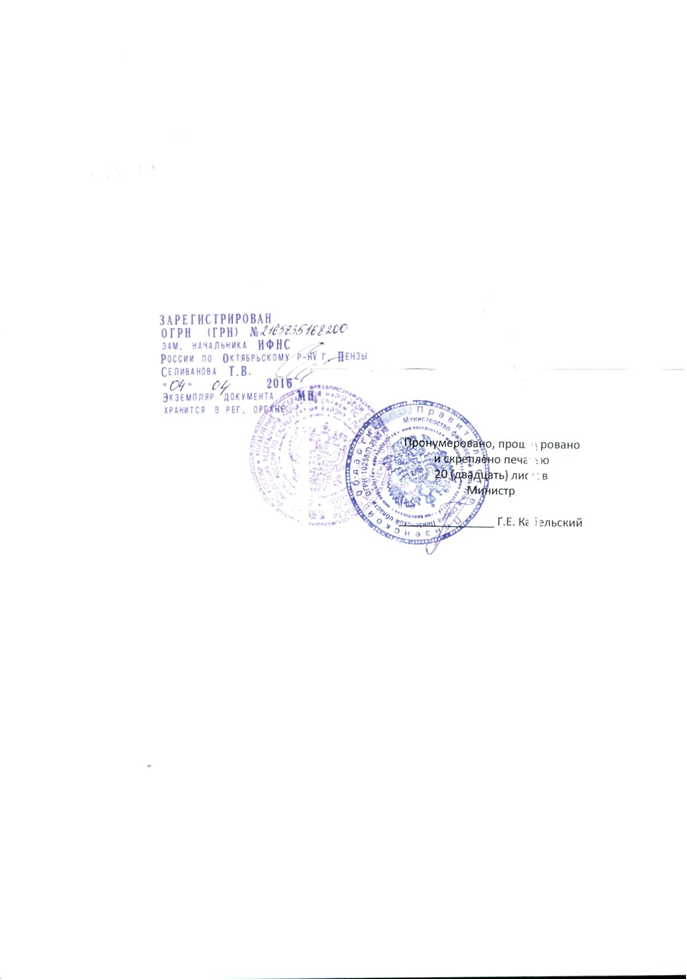 